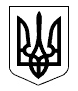 УКРАЇНАІВАНО-ФРАНКІВСЬКА МІСЬКА РАДАІВАНО-ФРАНКІВСЬКОЇ ОБЛАСТІВИКОНАВЧИЙ КОМІТЕТРІШЕННЯвід 20.02.2007р.  № 98м.Івано-ФранківськПро матеріали управління архітектури і містобудування виконавчого комітету міської радиРозглянувши матеріали управління архітектури і  містобудування виконавчого комітету міської ради про дозволи на проектування і будівництво, добудову житлових і нежитлових приміщень, переобладнання житлових приміщень, внесення змін у попередні рішення, виконавчий  комітет  міської  радив и р і ш и в:1. Дозволити проведення проектно-пошукових робіт:1.1.  Управлінню   Державного  департаменту   України з  питань  виконання  покарань  в  Івано-Франківській  області – для   переобладнання  3-кімнатної  квартири  № 17  на  вул. Євгена  Коновальця, 70, під  службові   кабінети  для  працівників   вищевказаного  управління.1.2.   Обласному  фтизіопульмонологічному  центру – для  надбудови  другого  поверху   над  побутовим  корпусом  обласного  фтизіопульмонологічного  центру на  вул. Матейки, 53.1.3. Товариству  з  обмеженою  відповідальністю  “Прогрес –1” – для  переобладнання  власної крамниці № 56 на  вул. Донцова, 13, під  регіональне  відділення  банку   (реєстрація  права  власності  на  нерухоме  майно   № 15627931 від  09.08.2006 р.).  1.4. Відкритому  акціонерному  товариству   “Будівельно-монтажна   фірма  “Івано-Франківськбуд” – для  влаштування   дахової  котельні  в  адміністративному  будинку  на  вул. Тичини, 8А  (реєстрація права  власності  на   нерухоме  майно № 1194  від  26.10. 2000 р.). 1.5. Підприємцям Василик Ярославі Степанівні, Василик  Ганні  Степанівні – для  будівництва  громадського  центру на  власній  земельній  ділянці   на  вул. Тичини, 3 (державний  акт   на право  власності  на  земельну  ділянку   № 010629400854  від 13.10.2006 р.), при  умові  влаштування підземного  паркінгу.1.6.  Підприємцю  Герман Аллі  Миколаївні – для  реконструкції приміщення майстерні, прибудови та надбудови офісних приміщень   на  власній земельній  ділянці  на вул. Страчених, 7,  (державний  акт   на право  власності  на  земельну  ділянку № 010629400441 від 29.05.2006 р.). 1.7.  Підприємцю  Довганюк   Вірі  Володимирівні – для реконструкції власного  торгового закладу з надбудовою  другого  поверху   на  орендованій  земельній  ділянці   на  вул. Василя  Симоненка, 30А  (реєстрація  права  власності  на  нерухоме  майно №  13063385  від 06.12.2005 р.).1.8.  Управлінню  архітектури  і містобудування  виконавчого  комітету міської  ради – для реконструкції мансардного  поверху  під  офісні  приміщення на  вул. Незалежності, 9.1.9. Підприємцю  Мехно Лілії  Романівні – для  будівництва  багатоквартирного   житлового  будинку   на  орендованій   земельній  ділянці   на  вул. В. Манюха, 9 –11  (реєстрація  договору  оренди  земельної  ділянки  №  040629400486  від 13.12.2006 р.). 1.10. Товариству  з  обмеженою  відповідальністю  “Екстім” – для  реконструкції  з добудовою  комплексу   виробничо-складських,  побутових  і  адміністративних  приміщень  на  орендованій  земельній  ділянці  на  вул.І. Левинського, 1  (реєстрація  права  власності  на  нерухоме  майно  № 5689098 від 13.07.2006 р.; № 15502068 від 07.09.2006 р.).  1.11.  Товариству  з  обмеженою  відповідальністю  “Прикарпатський  торговий  дім” – для будівництва  складу  товарів  на  переданій  у  постійне  користування  земельній  ділянці  на  вул.Л. Ребета, 3 (реєстрація  державного  акту  на  право користування  земельною ділянкою № 173  від  16.09.1997 р.).  1.12. Підприємцю  Лесіву  Ярославу  Степановичу – для  будівництва  багатоквартирного  житлового будинку з   вбудованими торгово-офісними  приміщеннями   на  власній  земельній ділянці  на  вул. Тичини, 9, (державний  акт  на  землю № 010429401084  від  03.12.2004 р.), при  умові  влаштування  підземного паркінгу.  1.13. Товариству  з  обмеженою  відповідальністю  “Західгурт” – для  будівництва   багатоквартирного житлового  будинку з вбудованими  приміщеннями  громадського призначення  на власній земельній  ділянці  Лєпєніна Олега Святославовича на  вул. О. Кисілевської, 8,10, (реєстрація державних  актів  на  землю № 3971 від 13.12.2005;  № 4160 від 28.12.2005 р.). 1.14. Товариству  з  обмеженою  відповідальністю  “Екстім” – для  реконструкції   адміністративного  корпусу  ВАТ  “Івано-Франківське  шкіряне  об’єднання “Плай” на  власній  земельній  ділянці  на вул. Ленкавського, 34, під  житловий  будинок  з вбудовано-прибудованими   приміщеннями  громадського  призначення  (державний  акт  на право власності на земельну  ділянку №  020629400038 від  31.07.2006 р.; реєстрація  права  власності  на  нерухоме майно № 14676007  від  26.06.2006 р.).  1.15. Прикарпатському  юридичному  інституту  міністерства  внутнішніх справ  України – для будівництва  багатоквартирного  житлового  будинку  на  наданій  у  постійне  користування  земельній  ділянці  на вул. Національної  Гвардії, 14В  (державний  акт  на право постійного  користування  земельною ділянкою  № 030629400064  від 30.10.2006 р.). 1.16. Приватному  підприємству  “Ярик” – для  будівництва  мотелю  на  орендованій земельній  ділянці  на  вул. Пасічній, поруч  будинку  № 94  (реєстрація  договору  оренди  землі  № 040629400334  від 20.09.2006 р.). 1.17.  Фермерському  господарству  “Бджолиний  мед” – для  реконструкції  власного  нежитлового  приміщення  на  вул. В. Чорновола, 65/2, під крамницю  продтоварів (реєстрація   договору  купівлі-продажу № 3011 від 24.10.2006 р.).   1.18. Співзабудівникам: підприємцю Ковальчуку Миколі Петровичу  та  приватному  підприємству   “ВАМБУД” – для будівництва  багатоквартирного  житлового  будинку   з  закладами громадського  призначення  на  власній  земельній  ділянці   вул. Вовчинецькій, 121  (реєстрація   договору  купівлі-продажу №  1 –347 від 26.10.2006 р.),  при  умові  знесення  існуючого будинку  № 121, з відселенням  їх  мешканців. 1.19. Товариству з обмеженою відповідальністю “ВІО –плюс” – для  реконструкції  адміністративно-складських  приміщень  на  вул. Промисловій, 2Б. 1.20.  Спеціалізованій  школі  I –III ступенів  № 5  з  поглибленим   вивченням  німецької  мови – для  будівництва  переходу  між навчальними  корпусами  і  актовим  залом  школи   на  вул. Івана  Франка, 19.2. Замовникам (розділ 1) проектно-пошукові роботи виконати в шестимісячний термін з  дня прийняття  даного рішення.  Після закінчення цього терміну рішення виконавчого комітету міської ради  (розділ 1) вважати таким, що втратило чинність. Угоди про  участь  у  соціально-економічному  розвитку міста укласти до отримання  дозволу виконавчого комітету міської ради на будівництво (реконструкцію, переобладнання). Зобов’язати  замовників (розділ 1) до початку проведення будівельних робіт (переобладнання, реконструкції) оформити, через міське управління земельних ресурсів,   право  на  користування  земельною  ділянкою, згідно з цільовим  призначенням.3. Дозволити  проведення  проектно-пошукових робіт  (внести  на розгляд  сесії  міської ради  питання  про  дозвіл на  збір  матеріалів погодження  місця  розташування  земельної  ділянки):3.1.  Приватному  підприємству  фірмі “Вотум”  – для  будівництва  багатоквартирного житлового  будинку  з  приміщеннями  громадського   призначення  на  вул. Галицькій, 144.  3.2. Товариству з обмеженою відповідальністю  “Енергобуд” –  для   будівництва спортивно-оздоровчого  центру з офісними приміщенями   на вул.Галицькій, поруч  будинку № 126,  при  умові  обладнання спортивного майданчика  у  дворі цього будинку та  передачі  його  міській  громаді з влаштуванням  рекламних  щитів  про  це  будівництво. 3.3. Товариству з обмеженою відповідальністю  “Дельфін –ІФ ” –  для   будівництва   центру  обслуговування  автомобілів  на вул. Івана Миколайчука,  навпроти  торгового центру “Арсен”.3.4. Будинковому  комітету на  вул. Гетьмана П. Дорошенка, 28  – для  реконструкції  гуртожитку  на  вул. Гетьмана П.Дорошенка, 28, під  житловий  будинок.3.5. Дяків  Лідії  Володимирівні, Криницькому   Івану  Дмитровичу –  для  будівництва  багатоквартирного 3-поверхового  житлового  будинку   на  місці   існуючих  квартир № 5 та № 6 на  вул. Матейки, 64. 3.6. Приватному  підприємству  “Ростімекс” – для  будівництва 5-ти  поверхового  житлового   будинку  на  вул. Млинарській, поруч  будинку № 36А .3.7. Підприємцю  Табахарнюку  Олександру   Ярославовичу – для  будівництва багатоповерхового житлового будинку з закладами   громадського призначення та центром відпочинку  на  вул. Б. Хмельницького, 72.  3.8.  Підприємцю  Бартків  Ірині  Андріївні – для  будівництва  багатоквартирного  житлового  будинку   з   вбудованими  приміщеннями  громадського призначення  та громадського  харчування  на   вул.Незалежності, поруч  будинку  № 160,  при  умові   знесення  будинку № 162   на  вул. Незалежності  та будинку № 11 на  вул. Тракторній,  з  відселенням  їх  мешканців. 3.9. Підприємцю  Гасимову  Ріяфету   Садиг  Огли – для будівництва   другої  черги   багатоквартирного житлового  будинку   з  об’єктами    обслуговування   та  автобусної зупинки  на  вулиці В. Чорновола,  6. 3.10. Державному комунальному  підприємству “Технічний  центр  “Сервіс –Авто” – для  будівництва  автостоянки  на  вулиці В. Івасюка, поруч  АЗС.   3.11. Товариству з обмеженою відповідальністю  “Карпати -Сервіс” –  для будівництва багатоквартирного житлового будинку  на  вулиці Горбачевського, поруч  будинку № 40.  3.12. Товариству з обмеженою відповідальністю “Глорія-імпекс” – для реконструкції магазину, прибудови та надбудови другого поверху під кафе на вул. Б. Хмельницького, 78 (реєстраційний напис на правовстановлювальному документі №1384 від 06.06.2002 р.). 3.13. Комунальному підприємству “Івано-Франківськводоекотехпром” – для будівництва водопровідної станції на вул. Юліана Целевича.   3.14. Підприємцю Кузьмику Олегу Анатолійовичу – для переобладнання орендованих підвальних приміщень під крамницю промислових  товарів на вул. Грушевського, 14 (договір оренди нежитлових приміщень № ДО-2825 від 14.03.2006 р.). 3.15. Товариству з обмеженою відповідальністю “ТрансКомСервіс плюс” – для будівництва підвищувальної насосної станції у дворі будинку          № 27 на вул. Гаркуші для водопостачання  групи багатоповерхових житлових будинків  на вул. Гаркуші, 19, 21, 23, 27, та перспективної забудови кварталу згідно з виданими технічними умовами комунального підприємства “Івано-Франківськводоекотехпром”. 3.16. Підприємцю  Гурику Тарасу Зіновійовичу – для  будівництва  багатоквартирного  житлового  будинку  на  вул. О. Довженка, поруч  будинку  № 11А.3.17.  Підприємцю Беньковському  Борису  Броніславовичу – для  влаштування  майданчика для проведення   навантажувально-розвантажувальних робіт  прокату  металу  на  вул. І. Макуха, поруч  ВАТ  “Агромаш”.3.18.  Товариству  з обмеженою  відповідальністю фірмі  “Пегас” – для  розширення  існуючої  крамниці   за  рахунок  орендованих  підвальних приміщень   на  вул. Вагилевича, 3. 3.19. Товариству з обмеженою відповідальністю “Європейські  будівельні  технології” – для  будівництва  житлового  комплексу   з  підземними   автомобільними  стоянками   на  вул. Кобилянської, 24 –36А, на місці  виробничої   бази  та  складських   приміщень (реєстрація  права  власності  на  нерухоме  майно  №  9792125 від 14.12.2006 р.; № 11988026  від 14.12.2006 р.). 